Lesson 2-3c Solve Multi-Step Equations w/ Rationals (Fractions/Decimals) Homework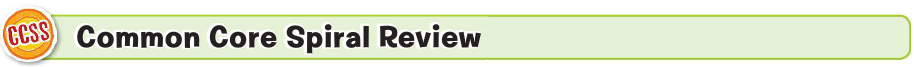 Simplify original expression, then simplify ABC.  If you get the same simplifed expression, check yes, if you get a different exressio, check no.  MUST SHOW WORK FOR CREDIT!!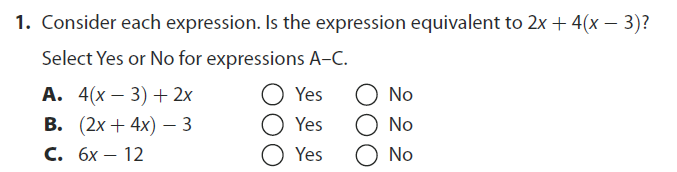 Substitute seconds from ABC into expression.  If the answer is the height, check yes.  If the answer is not the height, check no. MUST SHOW WORK FOR CREDIT!!!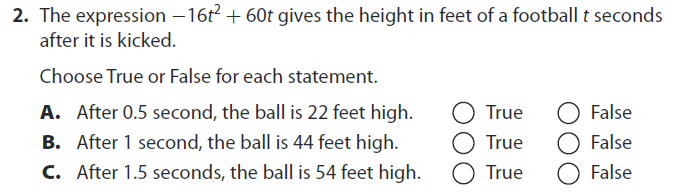 SOLVECHECK123456